Pétition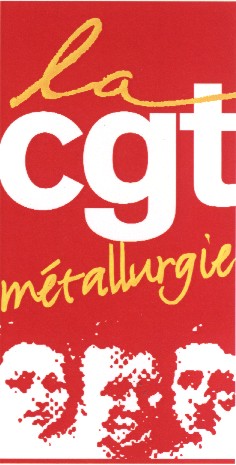 Il n’y a pas d’autres richesses que la vie !Monsieur le Président,
En ma qualité de citoyen-e français-e, je vous alerte sur un problème devenu majeur pour la sécurité sanitaire de notre Pays.
Depuis quelques temps, l’actualité est dictée par le COVID-19.Les hôpitaux atteignent leur limite, la fatigue voire l’épuisement des soignants. Les respirateurs, masques, gants, gel manquent cruellement pour les soignants… La France vit certainement une période des plus compliquées depuis la dernière guerre mondiale. Les experts s’accordent à dire que plus le confinement sera respecté, plus la sortie de crise sanitaire sera rapide et donc les conséquences moindres.Je considère que pour la protection des salarié-e-s, de leur famille et de la population, toute activité non essentielle et non vitale pour le pays doit être arrêtée dans les délais les plus brefs. La sécurité et la santé des salariés ne passent pas uniquement par une prise de température à l’entrée des entreprises, de gel hydro-alcoolique mis à disposition et de distance de sécurité d’un mètre entre chaque personne. Distance de sécurité qui d’ailleurs est souvent impossible à appliquer dans des ateliers de production ou dans les vestiaires.Pourquoi ne pas écouter les professionnels de santé qui préconisent un confinement total. Le risque zéro n’existe pas ET LA VIE EST CENSEE ETRE CE NOUS AVONS DE PLUS PRECIEUX.Ne soyez pas figés sur des principes à l’exemple de l’Italie et l’Espagne qui ont fini par fermer toutes les entreprises non essentielles. Ma vie, celle de la population, doit l’emporter sur toute autre considération.En conséquence je vous demande d’annoncer publiquement la suspension de toutes activités qui ne seraient pas vitales dans la période actuelle.Le 30 mars 2020NOMPRENOMSIGNATURE